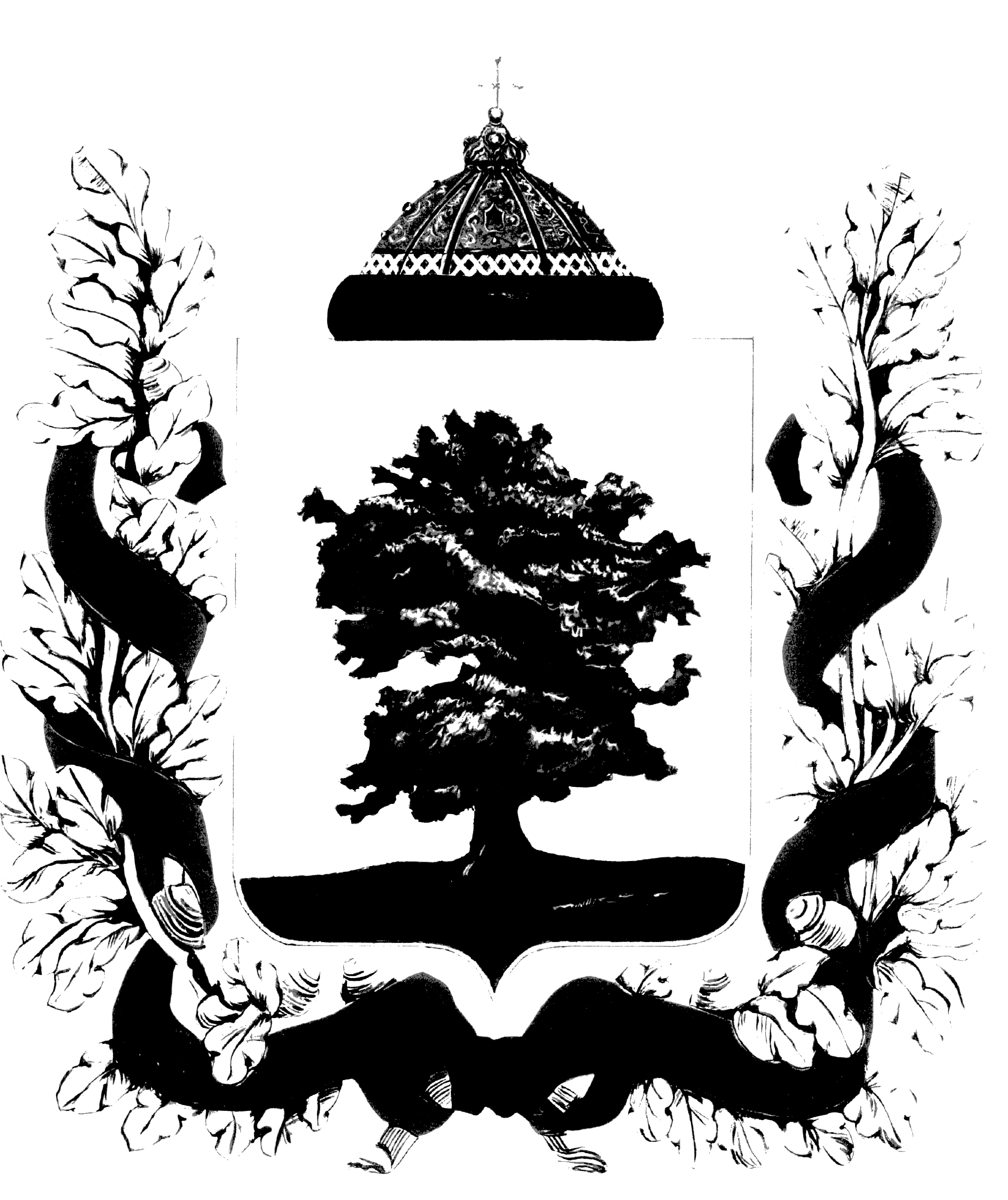 П О С Т А Н О В Л Е Н И ЕАдминистрация  Ковровского  районаВ соответствии с ч. 4 ст. 51 Федерального закона от 29.12.2012 № 273-ФЗ «Об образовании в Российской Федерации» в целях установления механизма проведения аттестации руководителей муниципальных образовательных организаций и кандидатов на должность руководителей муниципальных образовательных организаций,  п о с т а н о в л я ю:1. Утвердить Положение об аттестации руководителей муниципальных образовательных организаций и кандидатов на должность руководителей муниципальных образовательных организаций согласно приложению.2. Контроль за исполнением настоящего постановления возложить на начальника управления образования С. А. АРЛАШИНУ.Разослать:Соответствие текста файла и оригинала документа подтверждаюИмя файла: Об утверждении Положения об аттестации руководителей муниципальных образовательных организаций и кандидатов на должность руководителей муниципальных образовательных организаций 30.07.2014отп. Акишкина О.А.Приложениек постановлениюадминистрации Ковровского районаот ______________№ ___Положение об аттестации руководителей муниципальных образовательных организаций и кандидатов на должность руководителей муниципальных образовательных организаций1. Общие положения1.1. Настоящее Положение об аттестации руководителей муниципальных образовательных организаций и кандидатов на должность руководителей муниципальных образовательных организаций (далее - Положение) разработано в соответствии с ч. 4 ст. 51 Федерального закона от 29.12.2012 № 273-ФЗ «Об образовании в Российской Федерации».1.2. Настоящее Положение определяет порядок и сроки проведения аттестации руководителей муниципальных образовательных организаций (далее - руководители) и кандидатов на должность руководителя муниципальных образовательных организаций (далее – кандидаты на должность руководителей).К должностям руководителей в целях применения настоящего Положения относятся должности, отнесенные к категории «Руководители» Номенклатуры должностей педагогических работников организаций, осуществляющих образовательную деятельность, должностей руководителей образовательных организаций, утвержденной постановлением Правительства РФ  от 08.08.2013 № 678.1.3. Аттестация проводится на основе объективной оценки профессиональной деятельности руководителей и кандидатов на должность руководителя с целью определения их соответствия должности «Руководитель образовательной организации».1.4. Основными принципами аттестации являются: коллегиальность, гласность, открытость, объективность, недопустимость дискриминации.1.5. Кандидаты на должность руководителя подлежат обязательной аттестации перед назначением на должность.1.6. Руководители проходят:1) обязательную аттестацию на подтверждение соответствия занимаемой должности (далее – обязательная аттестация) - 1 раз в 5 лет;2) обязательную внеочередную аттестацию в случаях:— неоднократного нарушения ими действующего законодательства, подтвержденного документально;— неоднократного нарушения ими своей должностной инструкции, подтвержденного документально;— подтвержденной документально отрицательной динамики результатов освоения обучающимися реализуемых образовательных программ в сравнении с предыдущими периодами;— обоснованных, подтвердившихся жалоб обучающихся (их законных представителей) на низкие показатели результатов работы образовательной организации.1.7. С результатами аттестации, оформленными протоколом, аттестуемый знакомится под роспись.1.8. Результаты аттестации аттестуемый вправе обжаловать в суд в соответствии с законодательством РФ.2. Аттестационная комиссия2.1. Аттестация руководителей и кандидатов на должность руководителя осуществляется аттестационной комиссией в составе: председателя, заместителя председателя, секретаря и членов комиссии, формируемой администрацией Ковровского района.2.2. В состав аттестационной комиссии включаются работники управления образования администрации Ковровского района, работники муниципального бюджетного учреждения «Центр развития образования» Ковровского района, представитель организации профсоюза работников народного образования и науки РФ, руководители образовательных организаций. Персональный состав комиссии ежегодно утверждается распоряжением администрации Ковровского района по представлению председателя комиссии. Все члены комиссии при принятии решений обладают равными правами.2.3. Состав аттестационной комиссии формируется таким образом, чтобы была исключена возможность конфликта интересов, который мог бы повлиять на принимаемые ею решения.2.4. При возникновении прямой или косвенной личной заинтересованности любого члена аттестационной комиссии, которая может привести к конфликту интересов при аттестации конкретного аттестуемого, он обязан до начала заседания заявить об этом. В таком случае он не принимает участия в принятии решения по конкретному аттестуемому.2.5. Председатель аттестационной комиссии осуществляет руководство ее деятельностью. В период его временного отсутствия руководство деятельностью комиссии осуществляет его заместитель.2.6. Для обеспечения работы аттестационной комиссии назначается ее секретарь.2.7. Заседания аттестационной комиссии проводятся:- в течение календарного года в соответствии с планом работы комиссии – при обязательной аттестации;- по мере необходимости – при обязательной внеочередной аттестации.2.8. Заседание аттестационной комиссии считается правомочным, если на нем присутствовали не менее двух третей от ее списочного состава.2.9. Решение аттестационной комиссии принимается простым большинством голосов открытым голосованием и считается принятым, если в голосовании участвовало не менее двух третей состава аттестационной комиссии. В случае равенства голосов решение принимается в пользу аттестуемого. 2.10. Решение оформляется протоколом, который вступает в силу со дня подписания председателя и заносится в аттестационный лист руководителя (кандидата на должность руководителя).2.11. Аттестационные комиссии дают рекомендации о возможности назначения на должность «Руководитель образовательной организации» лиц, не имеющих специальной подготовки или стажа работы, установленных в разделе "Требования к квалификации" раздела "Квалификационные характеристики должностей работников образования" Единого квалификационного справочника должностей руководителей, специалистов и служащих, но обладающих достаточным практическим опытом и компетентностью.2.12. Продолжительность аттестации устанавливается аттестационной комиссией индивидуально для конкретного аттестуемого, но она не может превышать 30 календарных дней.3. Аттестация кандидатов на должность руководителя образовательной организации3.1. Основанием для проведения аттестации кандидатов на должность руководителя с целью определения их соответствия должности «Руководитель образовательной организации» являются представление начальника управления образования администрации Ковровского района и заявление кандидата на должность руководителя по форме согласно приложению № 1.3.2. В представлении в аттестационную комиссию должны содержаться следующие сведения о кандидате на должность руководителя:— фамилия, имя, отчество (при наличии);— место работы и занимаемая должность на дату проведения аттестации (при наличии);— наличие квалификационной категории по занимаемой должности;— дата заключения трудового договора по занимаемой должности (при наличии);— уровень образования и квалификация (с приложением копий соответствующих документов);— информация о повышении квалификации (переподготовке) (с приложением копий соответствующих документов);— мотивированная, всесторонняя и объективная оценка профессиональных, деловых качеств, результатов профессиональной деятельности на основе профессионального стандарта (квалификационной характеристики) «Руководитель образовательной организации».3.3. Заявление кандидата на должность руководителя должно содержать следующие сведения о нем:— фамилия, имя, отчество (при наличии);— место работы и наименование занимаемой должности на дату проведения аттестации (при наличии);— дата заключения трудового договора по занимаемой должности (при наличии);— уровень образования и квалификация (с приложением копий соответствующих документов);— информация о повышении квалификации (переподготовке) (с приложением копий соответствующих документов);__ мотивированная, всесторонняя и объективная оценка профессиональных, деловых качеств, результатов профессиональной деятельности на основе профессионального стандарта (квалификационной характеристики) «Руководитель образовательной организации».3.4. В процессе аттестации кандидат на должность руководителя обязательно проходит квалификационные испытания по знанию действующего законодательства об образовании.3.5. С датой, временем и местом проведения аттестации кандидат на должность руководителя должен быть ознакомлен секретарем аттестационной комиссии под роспись не позднее чем за месяц до дня ее проведения.3.6. Кандидат на должность руководителя должен лично присутствовать на заседании аттестационной комиссии при его аттестации.В случае невозможности присутствия на заседании аттестационной комиссии по уважительным причинам (болезнь, командировка и др.) заседание аттестационной комиссии переносится на другой день.3.7. Непосредственно в процессе аттестации комиссия рассматривает сведения о кандидате на должность руководителя, содержащиеся в представлении (его заявлении), а также дает оценку соответствия кандидата должности «Руководитель образовательной организации».Члены аттестационной комиссии при необходимости вправе задавать аттестуемому вопросы, связанные с выполнением обязанностей руководителя образовательной организации.Секретарь аттестационной комиссии ведет протокол ее заседания, в котором фиксирует ее решения и результаты голосования. Протокол подписывается председателем, заместителем председателя, секретарем и членами комиссии, присутствовавшими на заседании, и хранится в составе отдельного дела в управлении образования администрации Ковровского района.3.8. По результатам аттестации кандидата на должность руководителя аттестационная комиссия принимает одно из следующих решений:— соответствует должности «Руководитель образовательной организации»;— не соответствует должности «Руководитель образовательной организации».3.9. При неявке кандидата на должность руководителя на заседание аттестационной комиссии без уважительной причины или в случае признания его не соответствующим должности «Руководитель образовательной организации» он может повторно пройти аттестацию на соответствие должности «Руководитель образовательной организации» не ранее чем через год после дня заседания аттестационной комиссии.3.10. На каждого, прошедшего аттестацию, составляется выписка из протокола, содержащая следующие сведения: фамилию, имя, отчество аттестуемого, место его работы и должность, дату проведения заседания аттестационной комиссии, результаты голосования при принятии решения, которая подписывается секретарем аттестационной комиссии. Выписка из протокола и представление (заявление) хранятся в личном деле аттестуемого.3.11. Кандидат на должность руководителя, признанный по итогам аттестации соответствующим должности «Руководитель образовательной организации», назначается на должность руководителя либо включается в резерв руководителей.4. Аттестация руководителя образовательной организации4.1. Руководители проходят аттестацию, предусмотренную п. 1.6 настоящего Положения.4.2. Проведение обязательной аттестации руководителя осуществляется на основании заявления руководителя по форме согласно приложению № 2.Проведение обязательной внеочередной аттестации руководителя осуществляется на основании представления в аттестационную комиссию начальника управления образования администрации Ковровского района (далее –управление образования), в случаях, предусмотренных пп.2 п.1.6. настоящего положения 4.3. Аттестации не подлежат следующие руководители:а) проработавшие в должности менее одного года;б) беременные женщины;в) женщины, находящиеся в отпуске по беременности и родам;г) находящиеся в отпуске по уходу за ребенком;д) отсутствовавшие на рабочем месте более четырех месяцев в связи с заболеванием.Аттестация руководителей, перечисленных подпунктами «в», «г» и «д» возможна не ранее чем через год после их выхода на работу.4.4. Заявление руководителя на проведение обязательной аттестации подаётся в управление образования администрации Ковровского района.Заявление подается не позднее, чем за три месяца до окончания срока предыдущей аттестации.Заявление аттестуемого должно быть рассмотрено аттестационной комиссией в течение одного месяца со дня подачи.4.5. В представлении начальника управления образования должны содержаться следующие сведения о руководителе:— фамилия, имя, отчество (при наличии);— место работы и наименование занимаемой должности;— дата заключения трудового договора и срок его действия (для срочного трудового договора);— уровень образования и квалификация;— информация о повышении квалификации (переподготовке);— мотивированная, всесторонняя и объективная оценка профессиональных, деловых качеств, результатов профессиональной деятельности на основе профессионального стандарта (квалификационной характеристики) «Руководитель образовательной организации»;— причина, послужившая основанием для проведения аттестации.4.5. С представлением руководитель должен быть ознакомлен начальником управления образования администрации Ковровского района под роспись не позднее чем за месяц до дня проведения аттестации. После ознакомления с представлением руководитель имеет право представить в аттестационную комиссию собственные сведения, характеризующие его трудовую деятельность за последние три года, а также заявление с соответствующим обоснованием в случае несогласия со сведениями, содержащимися в представлении непосредственного руководителя.При отказе руководителя от ознакомления с представлением составляется соответствующий акт, который подписывается начальником управления образования администрации Ковровского района и лицами, в присутствии которых составлен акт.4.6. Руководитель должен лично присутствовать на заседании аттестационной комиссии при его аттестации.В случае невозможности присутствия руководителя на заседании аттестационной комиссии по уважительным причинам (болезнь, командировка и др.) заседание аттестационной комиссии переносится на другой день.При неявке руководителя на заседание аттестационной комиссии без уважительной причины комиссия вправе провести аттестацию в его отсутствие.4.7. Аттестационная комиссия рассматривает сведения об аттестуемом, содержащиеся в представлении, его заявление с соответствующим обоснованием в случае несогласия с представлением, а также дает оценку его соответствия требованиям профессионального стандарта (квалификационной характеристики) «Руководитель образовательной организации».Члены аттестационной комиссии при необходимости вправе задавать аттестуемому вопросы, связанные с выполнением им своих должностных обязанностей.Секретарь аттестационной комиссии ведет протокол ее заседания, в котором фиксирует ее решения и результаты голосования. Протокол подписывается председателем, заместителем председателя, секретарем и членами аттестационной комиссии, присутствовавшими на заседании, и хранится в составе отдельного дела в управлении образования администрации Ковровского района.4.8. По результатам аттестации аттестационная комиссия принимает одно из следующих решений:— соответствует должности «Руководитель образовательной организации»;— не соответствует должности «Руководитель образовательной организации».4.9. На каждого, прошедшего аттестацию, составляется выписка из протокола, содержащая следующие сведения: фамилию, имя, отчество аттестуемого, место его работы и должность, дату проведения заседания аттестационной комиссии, результаты голосования при принятии решения, которая подписывается секретарем аттестационной комиссии. Выписка из протокола и представление (заявление) хранятся в личном деле аттестуемого.5. Аттестационные листы5.1. Форма аттестационного листа установлена приложением № 3 к настоящему Положению.5.2. Основанием для подготовки аттестационного листа руководителя является распоряжение администрации Ковровского района о соответствии (несоответствии) аттестуемого должности «Руководитель образовательной организации».5.3. В аттестационный лист аттестуемого вносится решение аттестационной комиссии, указывается дата принятия решения аттестационной комиссией, а так же дата и номер распоряжения администрации Ковровского района.В аттестационный лист аттестуемого в случае необходимости аттестационная комиссия заносит рекомендации по совершенствованию профессиональной деятельности аттестуемого, о необходимости повышения его квалификации с указанием специализации и другие рекомендации.        5.3. Аттестационный лист и распоряжение администрации Ковровского района направляются руководителю в срок не позднее 30 календарных дней с даты принятия решения аттестационной комиссии.Аттестационный лист хранится в личном деле руководителя.Приложение № 1к ПоложениюВ районную аттестационную комиссию (наименование аттестационной комиссии)администрации Ковровского района  ______________________________________________________________________________(фамилия, имя, отчество)______________________________________________________________________________(должность, место работына дату проведения аттестации)ЗАЯВЛЕНИЕПрошу аттестовать меня в 20___ году на соответствие должности «Руководитель образовательной организации» Место работы  и наименование должности на дату проведения аттестации __________________________________________________________________________________________________________________________________________Дата заключения трудового договора по занимаемой должности__________________________________________________________Основанием для   аттестации   на  соответствие должности«Руководитель образовательной организации» считаю следующие результаты профессиональной деятельности: ____________________________________________________________________________________________________________________________________________________________________________________________________________________________________________________________________________________________________________________________________________________________________________________________________________________________________Сообщаю о себе следующие сведения:образование (когда и какое образовательное учреждение профессионального образования окончил, полученная специальность и квалификация) ______________________________________________________________________________________________________________________________________________________________________________________________________Сведения о повышении квалификации (переподготовке)_____________________________________________________________________________________________________________________________Имею следующие награды, звания, ученую степень, ученое звание ____________________________________________________________________________________________________________________________________    С Положением об  аттестации руководителей муниципальных образовательных организаций и кандидатов на должность руководителей муниципальных образовательных организаций ознакомлен(а).    "_____" _______________ 20___ г.             Подпись ________________ Телефон дом. _________________,           сл. _________________Приложение № 2к ПоложениюВ районную аттестационную комиссию (наименование аттестационной комиссии) администрации Ковровского района                                      от   ______________________________________________________                                          (фамилия, имя, отчество)                                      __________________________________________________________                                        (должность, место работы)ЗАЯВЛЕНИЕПрошу аттестовать меня в 20___ году на соответствие занимаемой должности ____________________________________________________________ (указать наименование  должности и место работы на дату проведения аттестации)В настоящее время (имею ___________ квалификационную  категорию,  срок ее действия до___________________) либо (имею соответствие занимаемой должности до ___________________).Основанием для   аттестации   на  соответствие занимаемой должности считаю следующие результаты работы, соответствующие квалификационным требованиям, предъявляемым к должности: ____________________________________________________________________________________________________________________________________________________________________________________________________________________________________________________________________________________________________________________________________________________________________________________________________________________________________________________________________Сообщаю о себе следующие сведения:образование (когда и какое образовательное учреждение профессионального образования окончил, полученная специальность и квалификация) __________________________________________________________________________________________________________________________________________________________________________________________________________________стаж педагогической  работы (по специальности) ________ лет, в данной должности ________ лет; в данном учреждении _______ лет.Имею следующие награды, звания, ученую степень, ученое звание ____________________________________________________________________________________________________________________________________________Сведения о повышении квалификации ________________________________________________________________________________________________________________________________________________________________________________    С порядком аттестации руководителей муниципальных образовательных организаций ознакомлен(а).    "_____" _______________ 20___ г.                               Подпись ________________ Телефон дом. _________________,           сл. _________________Приложение № 3к ПоложениюАТТЕСТАЦИОННЫЙ ЛИСТ1. Фамилия, имя, отчество _______________________________________________2. Год, число и месяц рождения ___________________________________________3. Занимаемая  должность на момент аттестации и дата назначения на эту должность ___________________________________________________________________________________________________________________________________4.  Сведения  о  профессиональном  образовании,   наличии   ученой степени, ученого звания  ________________________________________________________                            (когда и какое учебное заведение окончил, специальность______________________________________________________________________и квалификация по образованию, ученая степень, ученое звание)5.  Сведения о повышении квалификации за последние 5 лет до прохождения аттестации_____________________________________________________________6.  Стаж  работы в должности руководителя___________________________________________________________7. Общий трудовой стаж _________________________________________________8. Краткая  оценка  деятельности руководителя_______________________________________________________________________________________________________________________________________________________________________________________________________9. Рекомендации аттестационной комиссии ____________________________________________________________________________________________________________________________________________ ____________________________________________________________________________________________________________________________________________10. Решение аттестационной комиссии ______________________________________________________________________________________________________________________________________________________________________________________________________________________________________________________уровень квалификации по должности (указывается должность) соответствует (не соответствует) занимаемой должности.11. Количественный состав аттестационной комиссии __________________На заседании присутствовало _______ членов аттестационной комиссииКоличество голосов за _____, против ______13. Примечания ___________________________________________________________________________________________________________________Председательаттестационной комиссии   _______________   /________________/Заместитель председателяаттестационной комиссии   _______________   /________________/ Секретарьаттестационной комиссии    _______________   /________________/Членыаттестационной комиссии    _______________   /________________/                                                ________________ /_____________  __/                                                   _______________  /________________/                                                    _______________ /________________/                                                _______________ /________________/Дата проведения аттестации и принятия решения аттестационной комиссией______________________________________________________________________(дата и номер протокола)Установлено ___________________________________________________________ сроком на 5 лет_________________________________________________________(дата и номер приказа)    М.П.        С аттестационным листом ознакомлен (а)___________________________________                                                                                                       (подпись работника, дата)С решением аттестационной комиссии согласен (не согласен) (согласна, не согласна)               ____________________/___________________________/                                        (подпись)                                 (расшифровка подписи)03.09.2014№935Об утверждении Положения об аттестации руководителей муниципальных образовательных организаций и  кандидатов на должность руководителей муниципальных образовательных организаций Глава Ковровского районаА.В. КлюшенковГотовил:юрист МБУ «ЦРО»О.А. Акишкина(подпись)(дата)Завизировано:начальник управления образованияС.А. Арлашина(подпись)(дата)начальник правового управленияИ.В. Иванова(подпись)(дата)1)администрации – 1 экз.2)управлению образования – 2 экз.О.А.Акишкинаподпись исполнителярасшифровка подписи